CENTRUM PROJEKTÓW POLSKA CYFROWA                           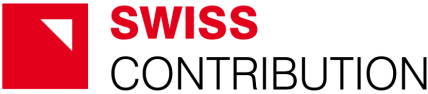 OPIS PRZEDMIOTU ZAMÓWIENIA.Kod Wspólnego Słownika CPV: 71314000-2Centrum Projektów Polska Cyfrowa poszukuje eksperta w zakresie świadczenia usług doradczych w dziedzinie energii odnawialnej zgodnie z kwalifikowanymi w ramach SPPW działaniami tj:I.  Poprawa efektywności energetycznej poprzez wprowadzenie systemów energii odnawialnej (w tym m.in. projekty pilotażowe). W ramach ww. rodzaju projektu realizowane są działania z zakresu: instalowania kolektorów słonecznych o powierzchni ponad  lub budowie układów fotowoltaicznych dla budynków użyteczności publicznej i budynków mieszkalnych,budowy elektrowni wiatrowej o mocy do 2 MW,3) 	budowy małej elektrowni wodnej o mocy od 50 kW do 5 MW na istniejącym stopniu wodnym (na obszarach nie objętych programami restytucji ryb wędrownych)                                  z bezpiecznymi przepławkami dla ryb oraz automatyką ograniczającą pobór wody przez turbiny przy niskich stanach wód w rzece,4) 	tworzenia systemów wykorzystania energii geotermalnej,budowy kotłowni na biomasę od 1 MW do 10 MW, wykorzystującej lokalne zasoby paliwa,wytwarzania i pozyskiwanie biogazu dla celów energetycznych.ZAKRES USŁUGIUsługa ma związek z organizowanymi przez CPPC przeglądami śródokresowymi (tzw. mid-term review). Usługa w szczególności polegać będzie na:1) przeprowadzeniu wizyt monitorujących wskazanych inwestycji prowadzonych w ramach Szwajcarsko-Polskiego Programu Współpracy na obszarze realizacji projektów:- KIK/66 (Beneficjent – Związek Gmin Dorzecza Wisłoki) – 2-dniowa wizytacja 8 wskazanych inwestycji samodzielnie przez eksperta oraz 1-dniowa wizytacja 3 wskazanych inwestycji wraz         z delegatami CPPC, MIR oraz Biura SPPW (łącznie 11 lokalizacji),- KIK/46 (Beneficjent – Gmina Busko-Zdrój) – 2-dniowa wizytacja 8 wskazanych inwestycji samodzielnie przez eksperta oraz 1-dniowa wizytacja 3 wskazanych inwestycji wraz                                 z delegatami CPPC, MIR oraz Biura SPPW (łącznie 11 lokalizacji).Wizyta samodzielna eksperta winna obejmować spotkanie się eksperta z Instytucją Realizującą projekt, wykonawcami wskazanych inwestycji oraz inspektorami nadzoru (jeśli dotyczy).Ekspert winien w szczególności zbadać następujące kwestie techniczne przypadku obu ww. projektów:Wdrożenie rekomendacji strony szwajcarskiej z wizyt monitorujących przeprowadzonych                      w 2014 r. (treść dokumentów zostanie udostępniona przez CPPC).Współpraca w wykonawcą instalacji, inżynierem kontraktu/ nadzorem inwestorskim, zidentyfikowane problemy i ryzyka, tempo and jakość wykonania robót instalacyjnych (co działa poprawnie, co wymaga poprawy, co może stanowić problem).Rodzaj i efektywność systemu monitorującego ze szczególnym zwróceniem uwagi na efekt ekologiczny  (metodologia, stopień wdrożenia, wyniki testów). Jakość sprzętu, prac instalacyjnych i modernizacyjnych.Gwarancja i serwis (konserwacja) – co zostało przewidziane, jak funkcjonuje i czy proces zgłaszania oraz usuwania usterek jest skuteczny.Nadzór inwestorski: skupienie się na wiarygodności / dokładności prac nadzoru inwestorskiego. Przegląd prac instalatorów i nadzoru inwestorskiego – co działa dobrze, co wymaga poprawy/ulepszenia.Koordynacja prac instalacyjnych – czy jest optymalna, czy wymaga ewentualnych zmian/poprawek.Środki zapewniające poprawne funkcjonowanie i konserwację/serwis urządzeń po zakończeniu projektu, ocena przewidzianego systemu zarządzania ryzykiem w tym zakresie.Opinie użytkowników instalacji, skuteczność szkolenia dla użytkowników (obsługa urządzeń, poprawna konserwacja).Na podstawie oceny opartej na powyżej wymienionych kryteriach i pytaniach, oczekuje się od eksperta sformułowania spostrzeżeń, wniosków i rekomendacji, włączając w to propozycję środków naprawczych mających na celu zwiększenie efektywności i trafności ewentualnych działań korygujących.2) zaprezentowania wstępnych wyników z przeprowadzonych wizyt monitorujących podczas spotkań podsumowujących wizje lokalne w dniach 17.06.2015 r. (KIK/66) i 18.06.2015 r. (KIK/46).3) sporządzeniu raportu w języku polskim z przeprowadzonych wizyt monitorujących w tym wskazaniu rekomendacji dla Zamawiającego oraz beneficjentów projektów KIK/46 i KIK/66                 w zakresie potencjalnych ulepszeń/usprawnień.  PLAN REALIZACJI USŁUGIUsługa będzie wykonywana w następujących terminach:I część: 10-20 czerwca 2015 2-dniowa wizytacja 8 wskazanych inwestycji w KIK/46 oraz                      2-dniowa wizytacja 8 wskazanych inwestycji w KIK/66 (samodzielna wizyta eksperta) II część: 17 czerwca 2015 wizytacja wraz z delegatami z CPPC, MIR oraz Biura SPPW                             3 wskazanych inwestycji w ramach projektu KIK/66 oraz prezentacja wstępnych wyników                    z przeprowadzonych kontroli podczas popołudniowego spotkania podsumowującegoIII część: 18 marca 2015 wizytacja wraz z delegatami z CPPC, MIR oraz Biura SPPW                               3 wskazanych inwestycji w ramach KIK/46 oraz prezentacja wstępnych wyników                                       z przeprowadzonych kontroli podczas popołudniowego spotkania podsumowującegoIV część: sporządzenie raportu z wizytacji przeprowadzonych w czerwcu 2015 roku (w języku polskim) i dostarczenie go do CPPC maksymalnie do 31 lipca 2015 PŁATNOŚĆ WYNAGRODZENIAWynagrodzenie będzie płatne po dokonaniu odbioru całej usługi tj. po przyjęciu przez CPPC raportu, o którym mowa  w pkt. 3) zakresu usługi i podpisaniu protokołu odbioru bez zastrzeżeń. EKSPERT - WYMAGANIAKandydaci powinni:- posiadać wyższe wykształcenie w zakresie nauk technicznych - posiadać wiedzę i doświadczenie w dziedzinie inżynierii oraz w zakresie planowania                              i zarządzania infrastrukturą z dziedziny energii odnawialnej - udokumentować przeprowadzenie co najmniej 3 wizyt monitorujących w dziedzinie infrastruktury związanej z energią odnawialną OFERTAWykonawca w swojej ofercie przedstawi:- cenę całkowitą brutto za wykonanie świadczenia obejmującego wykonanie całego zakresu usługi,  uwzględniając przy tym koszty przygotowania się do wizyt, zakwaterowania w terenie                   i transportu.